Service DefinitionInfrastructure Support Services are contracted by the Eligible Agency under a Statement of Work for ad-hoc support, or for the duration of an activity such as a project.  The received services would augment agency team/resource capacity or provide additional skills, capabilities or expertise as required.The capabilities provided complement those potentially delivered under “Infrastructure Management Services” within the “Managed Services” Channel in the Marketplace.  The services may be provided in conjunction or completely independent of any related Managed Service.  Support services may include specific skillsets in the infrastructure areas of, but not limited to, application, server, database, storage/archive, network and or user device support.  Service Contact DetailsService SummaryInfrastructure Support Services Available (tick all that apply):	Hardware lifecycle services (e.g. endpoint and core infrastructure hardware installation/repair/replace/ decommissioning)	Software lifecycle services (e.g. installation/update/upgrade/patch/decommissioning) 	License usage audit and analysis	Platform migration services	Technical strategy development and review	Global infrastructure services 	Business change management services (e.g. business impact, communications, team design) 	Business technology planning services (e.g. investment strategy, analysis, etc.)	Business Continuity Planning (BCP) and assessments	Business case development and infrastructure options analysis	Infrastructure project and programme management services	Software integration and development services	Technology change, business impact and readiness assessments	Technology testing services (e.g. test strategy development, test plans, test execution)	Project rollout/implementation plans, documentation, and management	Post implementation audits and project health-checks	Technical training course material and/or certification	Performance measurement, analysis, and optimisation 	Risk identification, mitigation, and management 	Readiness assessments, management and acceptance Technology Specific Support Services Available (tick all that apply):	Application support services	Server support services 	Database support services	Storage/archive support services	Network support services	User device support services 	Intrusion protection devices (IPS) support 	Network and application load balancers supportSupplier ExperienceBusiness Environment Experience for this Service (tick all that apply):	Small scale business and enterprise environments (less than 500 users)	Medium scale business and enterprise environments (500 – 2500 users)	Large scale business and enterprise environments (2500+ users)	New market entrant (no existing experience)Typical Customer Engagements (tick all that apply):	Small “simple” engagements (e.g. up to 3 months and based on business unit and one or two services)	Medium engagements (e.g. 3 to 9 months and based on several business units and services)	Large “complex” engagements (e.g. longer than 9 months, with multiple services and vendors)Infrastructure Environment Experience for this Service (tick all that apply):	Customer owned ‘on premises’ infrastructure	Private cloud infrastructure (supplier owned/operated)	Private cloud infrastructure (3rd Party owned/operated)Delivery Methodology and Processes (tick all that apply):	Traditional delivery methodology and processes (e.g. ITILv3/ITSM/SDLC etc)	Modern service management delivery methodology and processes (DevOps, Lean/Agile, ITILv4)Accreditation, Certifications and CompetenciesPricing Model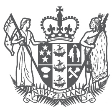 Infrastructure Support ServicesService Framework: Consultancy and Professional Services: ICT Professional Services: Infrastructure Support ServicesCompany logoContact Name:Contact Number:Contact Email:Service DescriptionPlease provide a summary of this service.  This is an opportunity for you to market your service to agencies.    Other Technology Support Services AvailablePlease identify any other relevant infrastructure support services available which are not included above.Benefits and OutcomesPlease describe the benefits and outcomes a subscribing agency will realise from this service.Service and Personnel AvailabilityProvide information on the lead-time to provision this service following procurement by an agency.Case StudiesPlease provide at least one case study (in PDF format or URL link) as supporting evidence.If you are new to the market and do not have case studies, then please describe what your personnel involved as an individual in providing infrastructure support services. General experience in delivering and supporting this service locally in the New Zealand market	Please provide information on local experience relevant to this service.Specific industry and/or sector experience for this servicePlease provide information on relevant sectors and industries that you have delivered this service to.Public cloud experiencePlease provide information on your experience with public cloud environments relevant to this service.Organisational Quality Management Systems CertificationPlease provide information on any certifications held by your organisation (e.g. CMMI -Capability Maturity Model Integration).Managed Services Provider (MSP) CertificationsPlease provide information on any MSP certifications held by your organisation.Other Relevant Accreditations and CertificationsPlease provide detailsStandard Rate CardPlease provide your standard rate card or pricing model Pricing ModelPlease note that this pricing is indicative and final pricing will be negotiated when you conclude the SOW.Agencies will look at pricing to decide initial shortlist, so please provide meaningful info, such asRate cardBlended ratesVolume discountsOutcome based pricing options